Lesson 26:  Definition of Sine, Cosine, and TangentClasswork Exercises 1–3Identify the  ratios for angles  and  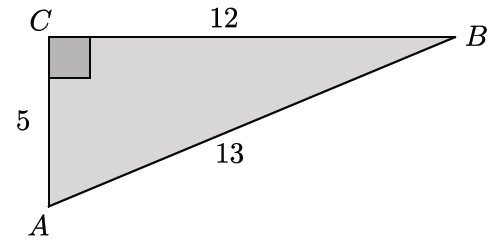 Identify the  ratios for angles  and Describe the relationship between the ratios for angles  and Exercises 4–9In ,  and   Complete the following table. 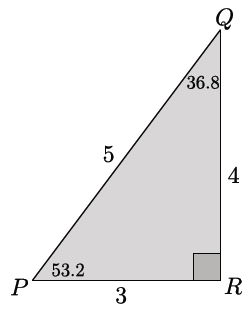 In the triangle below,  and .  Complete the following table. 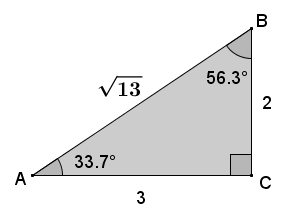 In the triangle below, let  be the measure of  and  be the measure of .  Complete the following table. 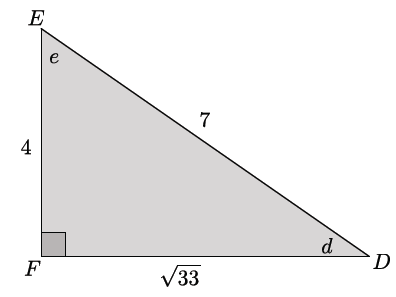 In the triangle below, let  be the measure of  and  be the measure of .  Complete the following table. 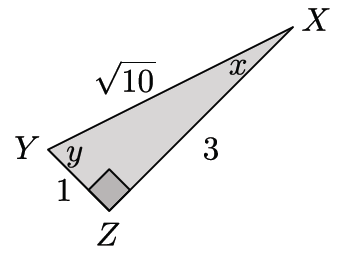 Tamer did not finish completing the table below for a diagram similar to the previous problems that the teacher had on the board where  was the measure of  and  was the measure of .  Use any patterns you notice from Exercises 1–4 to complete the table for Tamer.  Explain how you were able to determine the sine, cosine, and tangent of  in Exercise 7.Problem Set Given the triangle in the diagram, complete the following table. 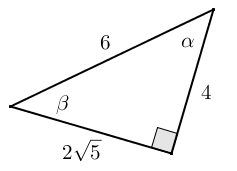 Given the table of values below (not in simplest radical form), label the sides and angles in the right triangle.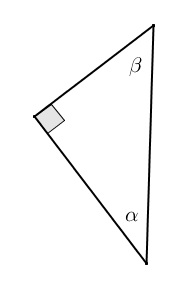 Given  and , complete the missing values in the table.  You may draw a diagram to help you.Given the triangle shown to the right, fill in the missing values in the table.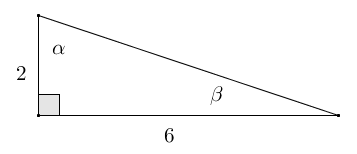 Jules thinks that if  and  are two different acute angle measures, then .  Do you agree or disagree?  Explain.Given the triangle in the diagram, complete the following table.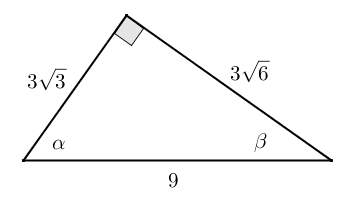 Rewrite the values from the table in simplest terms.Draw and label the sides and angles of a right triangle using the values of the ratios  and .  How is the new triangle related to the original triangle?Given  and , in simplest terms, find the missing side lengths of the right triangle if one leg of the triangle has a length of .  Draw and label the sides and angles of the right triangle.Eric wants to hang a rope bridge over a small ravine so that it is easier to cross.  To hang the bridge, he needs to know how much rope is needed to span the distance between two trees that are directly across from each other on either side of the ravine.  Help Eric devise a plan using sine, cosine, and tangent to determine the approximate distance from tree A to tree B without having to cross the ravine.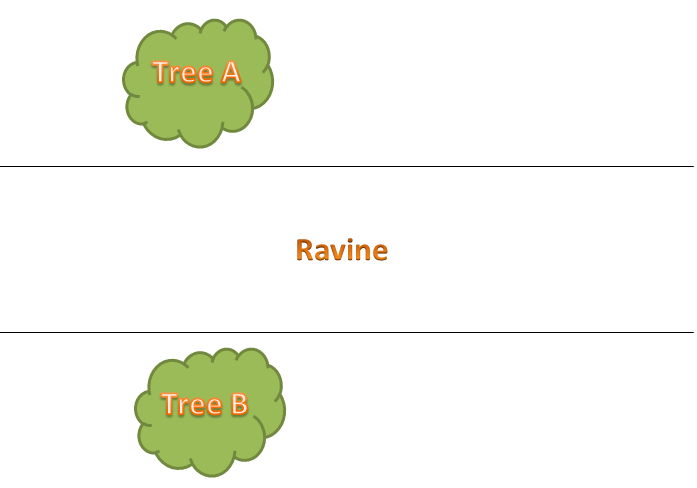 A fisherman is at point  on the open sea and has three favorite fishing locations.  The locations are indicated by points  and .  The fisherman plans to sail from  to  then to , then to , then back to .  If the fisherman is  miles from , find the total distance that he will sail.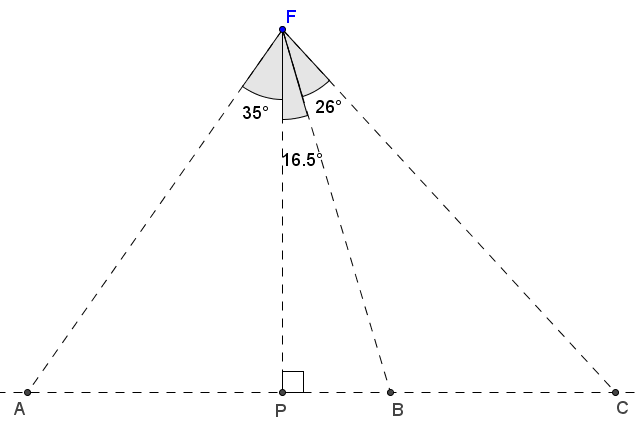 Measure of AngleSine Cosine  Tangent  Measure of AngleSineCosineTangentMeasure of AngleSineCosineTangentMeasure of AngleSineCosineTangentMeasure of AngleSineCosineTangentAngle MeasureAngle MeasureAngle MeasureAngle MeasureAngle MeasureAngle MeasureAngle